Gott gab uns Atem, damit wir leben (EG 432) Text: Eckart Bücken 1982 Melodie: Fritz Baltruweit 1982 Gott gab uns Atem, damit wir leben. Er gab uns Augen, dass wir uns sehn. Gott hat uns diese Erde gegeben, dass wir auf ihr die Zeit bestehn. 				Gott hat uns diese Erde gegeben, 				dass wir auf ihr die Zeit bestehn.Gott gab uns Ohren, damit wir hören. Er gab uns Worte, dass wir verstehn. Gott will nicht diese Erde zerstören. Er schuf sie gut, er schuf sie schön. Gott will nicht diese Erde zerstören. 			Er schuf sie gut, er schuf sie schön. Gott gab uns Hände, damit wir handeln. Er gab uns Füße, dass wir fest stehn. Gott will mit uns die Erde verwandeln. Wir können neu ins Leben gehn. 				Gott will mit uns die Erde verwandeln. 			Wir können neu ins Leben gehn. 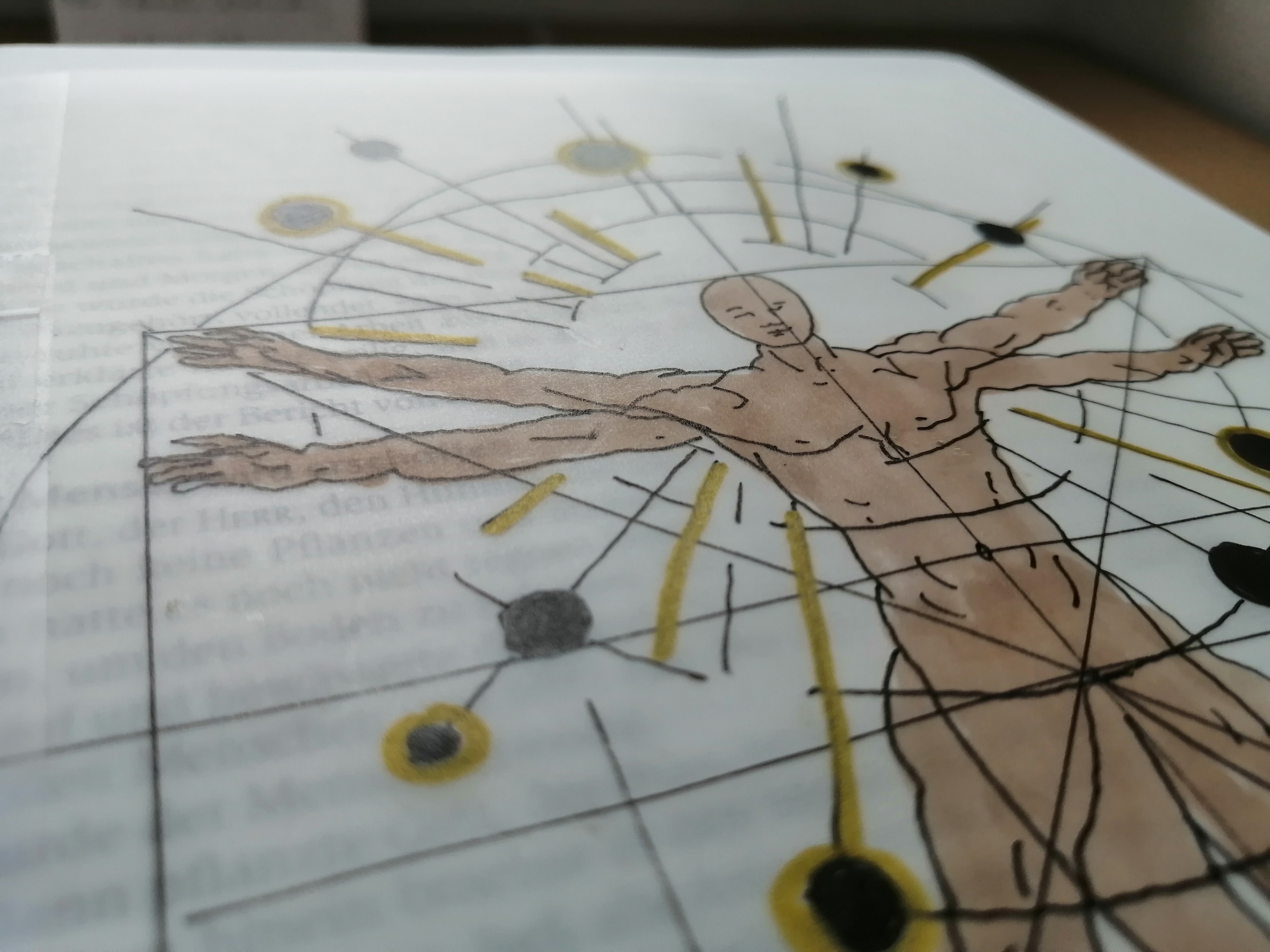 